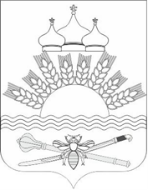 РОССИЙСКАЯ ФЕДЕРАЦИЯРОСТОВСКАЯ ОБЛАСТЬТАРАСОВСКИЙ РАЙОНМУНИЦИПАЛЬНОЕ ОБРАЗОВАНИЕ «ДЯЧКИНСКОЕ СЕЛЬСКОЕ ПОСЕЛЕНИЕ»АДМИНИСТРАЦИЯ ДЯЧКИНСКОГО СЕЛЬСКОГО ПОСЕЛЕНИЯПОСТАНОВЛЕНИЕ № 23«08» февраля 2023 г.                                                                             сл. ДячкиноО внесении изменений в постановление Администрации  Дячкинского сельского поселения № 77 от 11.10.2017 года «О признании граждан, нуждающимися в улучшении жилищных условий, проживающих на территории Дячкинского сельского поселения» На основании статьи 51 Жилищного кодекса Российской Федерации,  Областного закона Ростовской Области от 07.10.2005 года № 363-ЗС «Об учёте граждан в качестве нуждающихся в жилых помещениях, предоставляемых  по договору социального найма на территории Ростовской области», заявления Харламовой Ольги Владимировны, протокола заседания жилищной комиссии Администрации Дячкинского сельского поселения Тарасовского района Ростовской области от 08.02.2023 года № 1, администрация Дячкинского сельского поселенияПОСТАНОВЛЯЕТ:        1. Внести в постановление Администрации Дячкинского сельского поселения от 11.10.2017 года № 77 «О признании граждан, нуждающимися в улучшении жилищных условий, проживающих на территории Дячкинского сельского поселения» следующие изменения:        Пункт 1 постановления изложить в следующей редакции: «Признать нуждающейся в улучшении жилищных условий Харламову Ольгу Владимировну, 1992 года рождения, проживающую по адресу:  сл. Дячкино, ул. Заречная, д. 10 Тарасовского района, Ростовской области, составом семьи шесть человек».2. Постановление вступает в силу с момента его официального обнародования.Контроль за исполнением постановления оставляю за собой.Глава Администрации Дячкинскогосельского поселения                                                                         Ю.С. Филиппова         